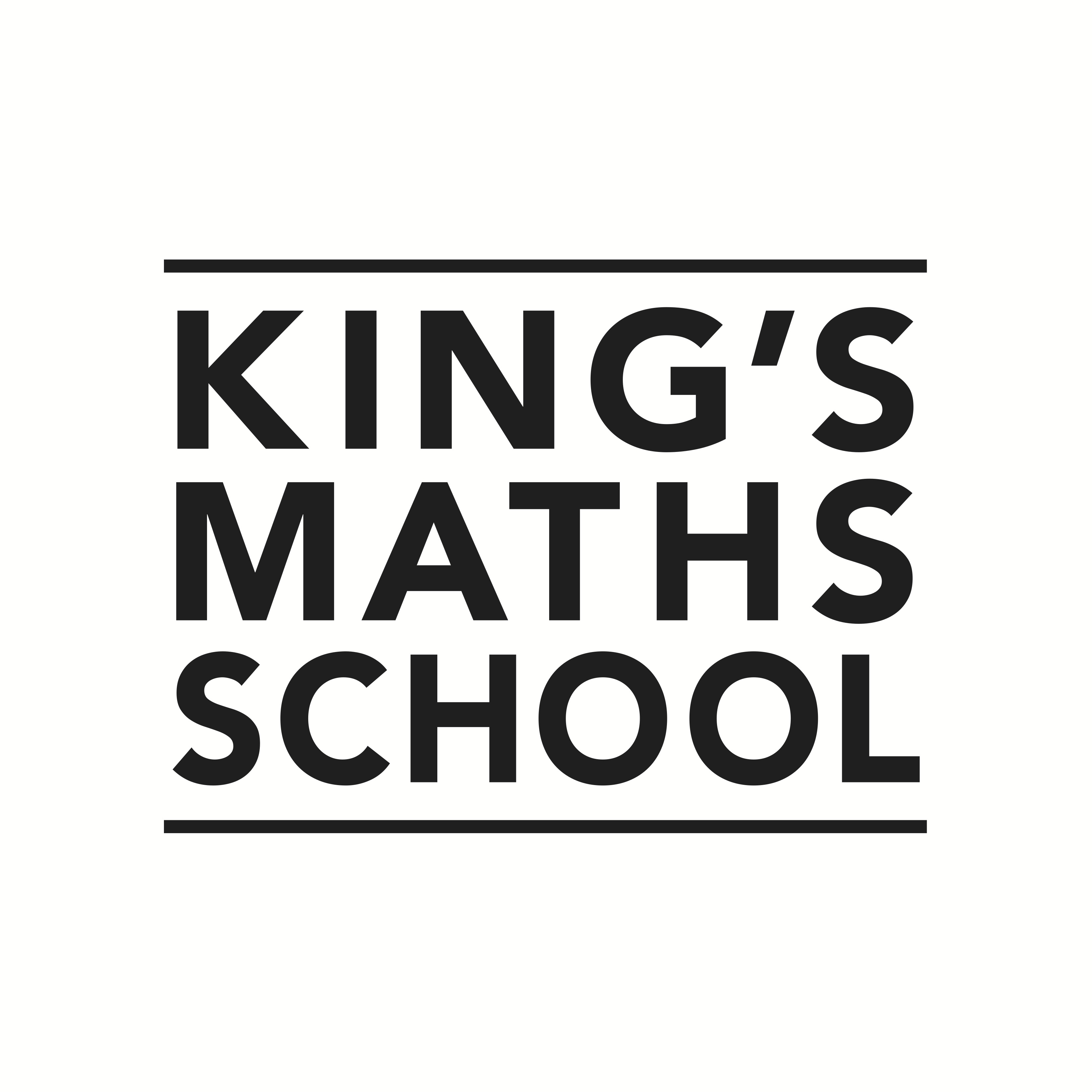 King’s College London Mathematics School (KCLMS) is committed to promoting a work and study environment free from discrimination and to advancing equality of opportunity for all its staff and students.We aim to ensure that all employees and applicants are selected, trained, compensated, promoted or transferred solely on the strength of their ability, qualifications and merit.This form is intended to help us maintain equal opportunities best practice and identify barriers to workforce equality and diversity.To monitor our policies and practice and comply with the Equality Act (2010) we request that all applicants complete this section. KCLMS monitors applications it receives by gender, age, ethnicity, religion or belief, sexual orientation, disability and gender identity.The information collected will be kept strictly confidential. The form will be removed from your application on receipt and stored separately. The information on this form will be used for monitoring purposes only and will play no part in the recruitment process.A. About VacancyA. About VacancyJob Applied for?Closing date for applicationsWhere did you see/hear about this position Where did you see/hear about this position TESKCLMS websiteOther website (please specify)Print advertisement (please specify)Employment AgencyFriendOther (please specify) B. What is your date of birth?C. What is your gender?C. What is your gender?MaleFemaleOtherPrefer not to sayIf you are undergoing gender reassignment, please select the gender you identify with.If you are undergoing gender reassignment, please select the gender you identify with.D. Do you Identify as Transgender/transsexual?D. Do you Identify as Transgender/transsexual?YesNoPrefer not to sayE. What is your sexual orientation?E. What is your sexual orientation?E. What is your sexual orientation?E. What is your sexual orientation?BisexualHeterosexual / straightGay manOtherGay woman / lesbianPrefer not to sayF. What is your ethnic origin?F. What is your ethnic origin?F. What is your ethnic origin?F. What is your ethnic origin?WhiteChineseGypsy or TravellerOther Asian BackgroundBlack or Black British - CaribbeanMixed – White and Black CaribbeanBlack or Black British – AfricanMixed – White and Black AfricanOther Black BackgroundMixed – White and AsianAsian or Asian British – IndianOther Mixed BackgroundAsian or Asian British - PakistaniArabAsian or Asian British - BangladeshiOther Ethnic Background (please write in):Prefer not to sayOther Ethnic Background (please write in):G. What is your religion or belief?G. What is your religion or belief?G. What is your religion or belief?G. What is your religion or belief?No ReligionMuslimBuddhistSikhChristian Spiritual HinduAny other Religion or Belief (please write in):JewishPrefer not to sayH. The Equality Act 2010 defines a disability as a “physical or mental impairment which has a substantial      and long-term adverse effect on a person’s ability to carry out normal day-to-day activities”. An effect is     long-term if it has lasted, or is likely to last, more than 12 months. Do you consider that you have a disability under the Equality ActH. The Equality Act 2010 defines a disability as a “physical or mental impairment which has a substantial      and long-term adverse effect on a person’s ability to carry out normal day-to-day activities”. An effect is     long-term if it has lasted, or is likely to last, more than 12 months. Do you consider that you have a disability under the Equality ActH. The Equality Act 2010 defines a disability as a “physical or mental impairment which has a substantial      and long-term adverse effect on a person’s ability to carry out normal day-to-day activities”. An effect is     long-term if it has lasted, or is likely to last, more than 12 months. Do you consider that you have a disability under the Equality ActH. The Equality Act 2010 defines a disability as a “physical or mental impairment which has a substantial      and long-term adverse effect on a person’s ability to carry out normal day-to-day activities”. An effect is     long-term if it has lasted, or is likely to last, more than 12 months. Do you consider that you have a disability under the Equality ActYesNoUsed to have a disability but have recoveredPrefer not to say